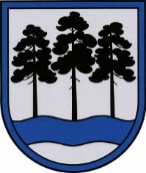 OGRES  NOVADA  PAŠVALDĪBAReģ.Nr.90000024455, Brīvības iela 33, Ogre, Ogres nov., LV-5001tālrunis 65071160, e-pasts: ogredome@ogresnovads.lv, www.ogresnovads.lv PAŠVALDĪBAS DOMES SĒDES PROTOKOLA IZRAKSTS5.Par Ogres novada pašvaldības aģentūras “Tūrisma, sporta un atpūtas kompleksa “Zilie kalni” attīstības aģentūra” vidēja termiņa darbības stratēģijas 2023. – 2026. gadamapstiprināšanuSaskaņā ar Publisko aģentūru likuma 20. panta otrās daļas 1. punktu Ogres novada dome, īstenojot pašvaldības aģentūras pārraudzību, apstiprina pašvaldības aģentūras vidēja termiņa darbības stratēģiju.Ogres novada pašvaldības aģentūra “Tūrisma, sporta un atpūtas kompleksa “Zilie kalni” attīstības aģentūra”, turpmāk tekstā – Aģentūra, ir izstrādājusi Aģentūras vidēja termiņa darbības stratēģiju 2023. – 2026. gadam. Aģentūras vidēja termiņa darbības stratēģija izstrādāta saskaņā ar Publisko aģentūru likuma 23. panta ceturto daļu, Ministru kabineta 2014. gada 2. decembra noteikumiem Nr. 737 “Attīstības plānošanas dokumentu izstrādes un ietekmes izvērtēšanas noteikumi” un Ministru kabineta 2022. gada 1. februāra instrukciju Nr. 1 “Kārtība, kādā izstrādā un aktualizē institūcijas darbības stratēģiju un novērtē tās ieviešanu”. Aģentūras vidēja termiņa darbības stratēģijā ietverti:Aģentūras mērķi, darbības virzieni un vidēja termiņa prioritātes;Aģentūras sniedzamie pakalpojumi, to attīstības, ieviešanas un pieejamības nodrošināšanas principi;Aģentūras sasniegtie un plānotie darbības rezultāti un to rezultatīvie rādītāji;Aģentūras finansējuma izlietojuma pamatprincipi, ieņēmumu avoti un ieņēmumu izlietojums;pašvaldības piešķirtā finansējuma nepieciešamības pamatojums turpmākajam plānošanas periodam. Ņemot vērā minēto un pamatojoties uz Pašvaldību likuma 10. panta pirmās daļas 3. un 21. punktu un Publisko aģentūru likuma 20. panta otrās daļas 1. punktu,balsojot: ar 20 balsīm "Par" (Andris Krauja, Artūrs Mangulis, Atvars Lakstīgala, Dace Kļaviņa, Dace Māliņa, Dace Veiliņa, Daiga Brante, Dainis Širovs, Dzirkstīte Žindiga, Egils Helmanis, Gints Sīviņš, Indulis Trapiņš, Jānis Iklāvs, Jānis Kaijaks, Jānis Siliņš, Kaspars Bramanis, Pāvels Kotāns, Raivis Ūzuls, Rūdolfs Kudļa, Valentīns Špēlis), "Pret" – nav, "Atturas" – nav,Ogres novada pašvaldības dome NOLEMJ:Apstiprināt Ogres novada pašvaldības aģentūras “Tūrisma, sporta un atpūtas kompleksa “Zilie kalni” attīstības aģentūra” vidēja termiņa darbības stratēģiju 2023. – 2026. gadam (turpmāk – Stratēģija) (pielikumā).Uzdot Ogres novada pašvaldības Centrālās administrācijas Komunikācijas nodaļai publicēt Stratēģiju pašvaldības oficiālajā tīmekļvietnē.Kontroli par lēmuma izpildi uzdot Ogres novada pašvaldības izpilddirektoram.(Sēdes vadītāja,domes priekšsēdētāja E.Helmaņa paraksts)Ogrē, Brīvības ielā 33Nr.52024. gada 27. martā